Положение о работе с персональными данными работников, обучающихся и воспитанников МКОУ НОШ № 221. Общие положения1.1. Целью данного Положения является защита персональных данных сотрудников, учащихся и воспитанников МКОУ НОШ № 22 их родителей (законных представителей) от несанкционированного доступа, неправомерного их использования или утраты.1.2. Настоящее Положение разработано на основании статьи 24 Конституции Российской Федерации, ст. 85-90 Трудового Кодекса Российской Федерации, Кодекса об административных правонарушениях РФ, Гражданского Кодекса РФ, Уголовного Кодекса РФ, а также Федеральными законами от 27.07.2006 № 149-ФЗ «Об информации, информатизации, информационных технологиях и о защите информации», от 27 июля 2006 года № 152-ФЗ «О персональных данных» и иных нормативно-правовых актов, действующих на территории Российской федерации1.3. Персональные данные относятся к категории конфиденциальной информации. Режим конфиденциальности персональных данных снимается в случаях обезличивания или по истечении 75 лет срока хранения, если иное не определено законом.1.4. Настоящее Положение утверждается и вводится в действие приказом директора МКОУ НОШ № 22 и является обязательным для исполнения всеми работниками, имеющими доступ к персональным данным сотрудников и/или учащихся (воспитанников) организации, их родителей (законных представителей).2. Понятие и состав персональных данных2.1. Персональные данные работника – любая информация, относящаяся к определенному или определяемому на основании такой информации физическому лицу.2.2. Персональные данные работника – информация, необходимая работодателю в связи с трудовыми отношениями и касающаяся конкретного работника.2.3. К персональным данным работника, получаемым работодателем и подлежащим хранению у работодателя в порядке, предусмотренном действующим законодательством и настоящим Положением, относятся следующие сведения, содержащиеся в личных делах работников:-    анкетные и биографические данные, заполненные работником при поступлении на работу или в процессе работы (в том числе – автобиография, сведения о семейном положении работника, перемене фамилии, наличии детей и иждивенцев);-      паспортные данные работника;-     ИНН;-  копия страхового свидетельства государственного пенсионного страхования;- копия документа об образовании, квалификации или наличии специальных знаний (при поступлении на работу, требующую специальных знаний или специальной подготовки);- профессия, специальность;-  сведения о трудовом и общем стаже;- сведения о составе семьи;- документы о возрасте малолетних детей и месте их обучения;- документы о состоянии здоровья детей и других родственников (включая справки об инвалидности, о наличии хронических заболеваний);-   документы о состоянии здоровья (сведения об инвалидности, о беременности и т.п.);-  иные документы, которые с учетом специфики работы и в соответствии с законодательством Российской Федерации должны быть предъявлены работником при заключении трудового договора или в период его действия (включая медицинские заключения, предъявляемые работником при прохождении обязательных предварительных и периодических медицинских осмотров);- сведения о воинском учете;-   сведения о заработной плате сотрудника;-  сведения о выплатах различного характера;- сведения о социальных льготах;- занимаемая должность;-  наличие судимостей;-  адрес места жительства;- домашний телефон;-  место работы или учебы членов семьи и родственников;- характер взаимоотношений в семье;- содержание трудового договора;-   состав декларируемых сведений о наличии материальных ценностей;-   содержание декларации, подаваемой в налоговую инспекцию;-   подлинники и копии приказов по личному составу;-   личные дела и трудовые книжки сотрудников;-  документы о прохождении работником аттестации, повышения квалификации, содержащие материалы по повышению квалификации и переподготовке сотрудников, служебным расследованиям;-   копии отчетов, направляемые в органы статистики;-   заявления, объяснительные и служебные записки работника;- личная карточка по форме Т-2;-  копии приказов о приеме, переводах, увольнении, повышении заработной платы, премировании, поощрениях и взысканиях;-  иные документы, содержащие сведения о работнике, нахождение которых в личном деле работника необходимо для документального оформления трудовых правоотношений с работником (включая приговоры суда о запрете заниматься педагогической деятельностью или занимать руководящие должности).2.4. Персональные данные обучающихся и воспитанников – информация, необходимая учреждению в связи с отношениями, возникающими между обучающимся (воспитанником), его родителями (законными представителями) и учреждением.2.5. К персональным данным обучающихся (воспитанников), получаемым учреждением и подлежащим хранению в нем в порядке, предусмотренном действующим законодательством и настоящим Положением, относятся следующие сведения, содержащиеся в личных делах учащихся и воспитанников:- документы, удостоверяющие личность обучающегося/ воспитанника (свидетельство о рождении);- анкетные и биографические данные;- документы о составе семьи;- сведения о социальных льготах;- полис медицинского страхования;- документы о месте проживания;- домашний и сотовый телефон;- место работы или учебы членов семьи и родственников;- документы о получении образования, необходимого для поступления в соответствующий класс (личное дело, справка с предыдущего места учебы и т.п.);- паспортные данные родителей (законных представителей) обучающегося (воспитанника);- документы о состоянии здоровья (сведения об инвалидности, о наличии хронических заболеваний, медицинское заключение об отсутствии противопоказаний для обучения в образовательном учреждении конкретного вида и типа, о возможности изучения предметов, представляющих повышенную опасность для здоровья и т.п.);- документы, подтверждающие права на дополнительные гарантии и компенсации по определенным основаниям, предусмотренным законодательством (родители-инвалиды, неполная семья, ребенок-сирота и т.п.);- иные документы, содержащие персональные данные (в том числе сведения, необходимые для предоставления обучающемуся (воспитаннику) гарантий и компенсаций, установленных действующим законодательством).2.6. Данные документы являются конфиденциальными, хотя, учитывая их массовость и единое место обработки и хранения - соответствующий гриф ограничения на них не ставится.3. Обработка персональных данных3.1. Обработка персональных данных – действия (операции) с персональными данными, включая сбор, систематизацию, накопление, хранение, уточнение (обновление, изменение), использование, распространение (в том числе передачу), обезличивание, блокирование, уничтожение персональных данных. Распространение персональных данных – действия, направленные на передачу персональных данных определенному кругу лиц (передача персональных данных) или на ознакомление с персональными данными неограниченного круга лиц, в том числе обнародование персональных данных в средствах массовой информации, размещение в информационно-телекоммуникационных сетях или предоставление доступа к персональным данным каким-либо иным способом.Использование персональных данных – действия (операции) с персональными данными, совершаемые оператором в целях принятия решений или совершения иных действий, порождающих юридические последствия в отношении субъекта персональных данных или других лиц либо иным образом затрагивающих права и свободы субъекта персональных данных или других лиц.Общедоступные персональные данные – персональные данные, доступ неограниченного круга лиц к которым предоставлен с согласия субъекта персональных данных или на которые в соответствии с федеральными законами не распространяется требование соблюдения конфиденциальности.3.2. Учреждение определяет объем, содержание обрабатываемых персональных данных работников и обучающихся, руководствуясь Конституцией Российской Федерации, Трудовым кодексом Российской Федерации, Законом РФ и иными федеральными законами.3.3. В целях обеспечения прав и свобод человека и гражданина при обработке персональных данных обязаны соблюдаться следующие общие требования:3.3.1. Обработка персональных данных работников осуществляется исключительно в целях обеспечения соблюдения законов и иных нормативных правовых актов, содействия работникам в трудоустройстве, обучении и продвижении по службе, а также обеспечения личной безопасности работников, сохранности имущества, контроля количества и качества выполняемой работы и обеспечения сохранности имущества.Обработка персональных данных обучающегося (воспитанника) может осуществляться исключительно в целях обеспечения соблюдения законов и иных нормативных правовых актов; содействия обучающимся в обучении, трудоустройстве; обеспечения их личной безопасности; контроля качества обучения и обеспечения сохранности имущества.3.3.2. При определении объема и содержания обрабатываемых персональных данных сотрудников, учащихся (воспитанников), родителей (законных представителей) директор школы и его представители должны руководствоваться Конституцией Российской Федерации, Трудовым Кодексом и иными федеральными законами.3.3.3. Получение персональных данных может осуществляться как путем представления их самим сотрудником, учащимся, родителем (законным представителем), так и путем получения их из иных источников.3.3.4. Все персональные данные работника предоставляются работником, за исключением случаев, предусмотренных федеральным законом. Если персональные данные работника возможно получить только у третьей стороны, то работодатель обязан заранее уведомить об этом работника и получить его письменное согласие. Работодатель должен сообщить работнику о целях, предполагаемых источниках и способах получения персональных данных, а также о характере подлежащих получению персональных данных и последствиях отказа работника дать письменное согласие на их получение.3.3.5. Все персональные данные несовершеннолетнего обучающегося/воспитанника в возрасте до 14 лет (малолетнего) предоставляются его родителями (законными представителями). Если такие персональные данные возможно получить только у третьей стороны, то родители (законные представители) ребенка должны быть уведомлены об этом заранее. От них должно быть получено письменное согласие на получение персональных данных от третьей стороны. Родители (законные представители) обучающегося должны быть проинформированы о целях, предполагаемых источниках и способах получения персональных данных, а также о характере подлежащих получению персональных данных и последствиях отказа дать письменное согласие на их получение.3.3.6. Учреждение не имеет права получать и обрабатывать персональные данные работника, обучающегося (воспитанника) о его политических, религиозных и иных убеждениях и частной жизни без письменного согласия. В случаях, непосредственно связанных с вопросами трудовых отношений данные о частной жизни работника (информация о жизнедеятельности в сфере семейных бытовых, личных отношений) могут быть получены и обработаны работодателем только с его письменного согласия.3.3.7. Учреждение не имеет права получать и обрабатывать персональные данные работника, обучающегося о его членстве в общественных объединениях или его профсоюзной деятельности, за исключением случаев, предусмотренных Федеральным законом.3.3.8. Организация вправе осуществлять сбор, передачу, уничтожение, хранение, использование информации о политических, религиозных, других убеждениях и частной жизни, а также информации, нарушающей тайну переписки, телефонных переговоров, почтовых, телеграфных и иных сообщений:– работника только с его письменного согласия или на основании судебного решения.– обучающегося только с его письменного согласия (согласия родителей (законных представителей) малолетнего несовершеннолетнего обучающегося/воспитанника) или на основании судебного решения.4. Хранение и использование персональных данных4.1. Персональные данные работников, обучающихся и воспитанников организации хранятся на бумажных и электронных носителях, на персональных компьютерах имеющих защищенный доступ по локальной сети и (или) в специально предназначенных для этого помещениях.4.2. В процессе хранения персональных данных работников, обучающихся и воспитанников учреждения должны обеспечиваться:– требования нормативных документов, устанавливающих правила хранения конфиденциальных сведений;– сохранность имеющихся данных, ограничение доступа к ним, в соответствии с законодательством Российской Федерации и настоящим Положением;– контроль за достоверностью и полнотой персональных данных, их регулярное обновление и внесение по мере необходимости соответствующих изменений.4.3. Доступ к персональным данным работников, обучающихся и воспитанников организации имеют:  -      директор;  -      бухгалтер;  -     классные руководители (только к персональным данным обучающихся своего класса);  -     воспитатель разновозрастной группы;  -      иные работники, определяемые приказом директора организации в пределах своей компетенции.4.4. Помимо лиц, указанных в п. 4.3. настоящего Положения, право доступа к персональным данным работников, обучающихся и воспитанников имеют только лица, уполномоченные действующим законодательством.4.5. Лица, имеющие доступ к персональным данным обязаны использовать персональные данные работников, обучающихся и воспитанников, родителей (законных представителей) лишь в целях, для которых они были предоставлены.4.6. Персональные данные не могут быть использованы в целях причинения имущественного и морального вреда гражданам, затруднения реализации прав и свобод граждан Российской Федерации. Ограничение прав граждан Российской Федерации на основе использования информации об их социальном происхождении, о расовой, национальной, языковой, религиозной и партийной принадлежности запрещено и карается в соответствии с законодательством.4.7. Ответственными за организацию и осуществление хранения персональных данных работников, обучающихся, воспитанников и родителей (законных представителей) учреждения является директор.4.8. Персональные данные работника отражаются в личной карточке работника (форма Т-2), которая заполняется после издания приказа о его приеме на работу. Личные карточки работников хранятся в специально оборудованных сейфах в алфавитном порядке.4.9. Персональные данные обучающегося отражаются в его личном деле, которое заполняется после издания приказа о его зачислении в образовательное учреждения. Личные дела обучающихся в алфавитном порядке формируются в папках классов, которые хранятся в специально оборудованных сейфах.4.10. Хранение персональных данных должно происходить в порядке, исключающем их утрату или их неправомерное использование.4.11. Все меры конфиденциальности при сборе, обработке и хранении персональных данных распространяются как на бумажные, так и на электронные (автоматизированные) носители информации.5. Передача персональных данных5.1. При передаче персональных данных работников, обучающихся и воспитанников учреждения другим юридическим и физическим лицам учреждение должно соблюдать следующие требования:5.1.1. Персональные данные работника (обучающегося, воспитанника) не могут быть сообщены третьей стороне без письменного согласия работника, обучающегося, родителей (законных представителей) несовершеннолетнего (малолетнего) обучающегося, за исключением случаев, когда это необходимо для предупреждения угрозы жизни и здоровью работника (обучающегося, воспитанника), а также в случаях, установленных Федеральным законом.5.1.2. Лица, получающие персональные данные работника (обучающегося, воспитанника) должны предупреждаться о том, что эти данные могут быть использованы лишь в целях, для которых они сообщены. Учреждение должно требовать от этих лиц подтверждения того, что это правило соблюдено. Лица, получающие персональные данные работника, обязаны соблюдать режим конфиденциальности. Данное положение не распространяется на обмен персональными данными работников в порядке, установленном Федеральными законами.5.1.3. Разрешать доступ к персональным данным, только специально уполномоченным лицам, определенным в п. 4.3. настоящего Положения, приказом по школе, при этом указанные лица должны иметь право получать только те персональные данные, которые необходимы для выполнения конкретных функций;5.1.4. Передавать персональные данные работника представителям работников в порядке, установленном Трудовым Кодексом, и ограничивать эту информацию только теми персональными данными работника, которые необходимы для выполнения указанными представителями их функций.5.1.5. При передаче персональных данных работника потребителям за пределы организации работодатель не должен сообщать эти данные третьей стороне без письменного согласия работника, за исключением случаев, когда это необходимо в целях предупреждения угрозы жизни и здоровью работника или в случаях, установленных Федеральным законом.5.2. Передача персональных данных работника (обучающегося, воспитанника) его представителям может быть осуществлена в установленном действующим законодательством порядке только в том объеме, который необходим для выполнения указанными представителями их функций.5.3. Не допускается отвечать на вопросы, связанные с передачей персональной информации по телефону или факсу.6. Права работников, обучающихся и воспитанников на обеспечение защиты персональных данных6.1. В целях обеспечения защиты персональных данных, хранящихся у учреждения, работники, обучающиеся, воспитанники и родители (законные представители) имеют право:6.1.1. Получать полную информацию о своих персональных данных и их обработке.6.1.2. Свободного бесплатного доступа к своим персональным данным, включая право на получение копии любой записи, содержащей персональные данные работника, за исключением случаев, предусмотренных федеральными законами. Получение указанной информации о своих персональных данных возможно при личном обращении работника, обучающегося (для малолетнего несовершеннолетнего – его родителей, законных представителей) – к заместителю директора, ответственному за организацию и осуществление хранения персональных данных работников.6.1.3. Требовать об исключении или исправлении неверных или неполных персональных данных, а также данных, обработанных с нарушением требований действующего законодательства. Указанное требование должно быть оформлено письменным заявлением работника на имя руководителя учреждения.6.1.4. При отказе руководителя учреждения исключить или исправить персональные данные работника работник, обучающийся, воспитанник (родитель, законный представитель несовершеннолетнего обучающегося и воспитанника) имеет право заявить в письменном виде руководителю учреждения о своем несогласии, с соответствующим обоснованием такого несогласия. Персональные данные оценочного характера работник, обучающийся, воспитанник и родитель (законный представитель несовершеннолетнего обучающегося/ воспитанника) имеет право дополнить заявлением, выражающим его собственную точку зрения.6.1.5. Требовать об извещении организацией всех лиц, которым ранее были сообщены неверные или неполные персональные данные работника, обучающегося (воспитанника) обо всех произведенных в них исключениях, исправлениях или дополнениях.6.1.6. Обжаловать в суде любые неправомерные действия или бездействия учреждения при обработке и защите его персональных данных.6.2. Работник при приёме на работу должны быть ознакомлен под расписку с данным Положением, устанавливающим порядок обработки персональных данных, а также о правах и обязанностях в этой области.7. Обязанности субъекта персональных данных по обеспечению достоверности его персональных данных7.1. В целях обеспечения достоверности персональных данных работники обязаны:7.1.1. При приеме на работу в организацию представлять уполномоченным работникам достоверные сведения о себе в порядке и объеме, предусмотренном законодательством Российской Федерации.7.1.2. В случае изменения персональных данных работника: фамилия, имя, отчество, адрес места жительства, паспортные данные, сведения об образовании, состоянии здоровья (вследствие выявления в соответствии с медицинским заключением противопоказаний для выполнения работником его должностных, трудовых обязанностей и т.п.) сообщать об этом в течение 5 рабочих дней с даты их изменений.7.2. В целях обеспечения достоверности персональных данных обучающиеся/воспитанники и родители (законные представители несовершеннолетних обучающихся/воспитанников) обязаны:7.2.1. При приеме в учреждение представлять уполномоченным работникам организации достоверные сведения о себе (своих несовершеннолетних детях).7.2.2. В случае изменения сведений, составляющих персональные данные обучающегося, родители (законные представители) несовершеннолетнего обучающегося в возрасте до 14 лет обязаны в течение месяца сообщить об этом уполномоченному работнику ОО.8. Ответственность за нарушение настоящего положения8.1. За нарушение порядка обработки (сбора, хранения, использования, распространения и защиты) персональных данных должностное лицо несет административную ответственность в соответствии с действующим законодательством.8.2. За нарушение правил хранения и использования персональных данных, повлекшее за собой материальный ущерб работодателю, работник несет материальную ответственность в соответствии с действующим трудовым законодательством.8.3. Материальный ущерб, нанесенный субъекту персональных данных за счет ненадлежащего хранения и использования персональных данных, подлежит возмещению в порядке, установленном действующим законодательством.8.4. Учреждение вправе осуществлять без уведомления уполномоченного органа по защите прав субъектов персональных данных лишь обработку следующих персональных данных:- относящихся к субъектам персональных данных, которых связывают с оператором трудовые отношения (работникам);- полученных оператором в связи с заключением договора, стороной которого является субъект персональных данных (обучающийся и др.), если персональные данные не распространяются, а также не предоставляются третьим лицам без согласия субъекта персональных данных и используются оператором исключительно для исполнения указанного договора и заключения договоров с субъектом персональных данных;- являющихся общедоступными персональными данными;- включающих в себя только фамилии, имена и отчества субъектов персональных данных;необходимых в целях однократного пропуска субъекта персональных данных на территорию организации или в иных аналогичных целях;- включенных в информационные системы персональных данных, имеющие в соответствии с федеральными законами статус федеральных автоматизированных информационных систем, а также в государственные информационные системы персональных данных, созданные в целях защиты безопасности государства и общественного порядка;- обрабатываемых без использования средств автоматизации в соответствии с Федеральными законами или иными нормативными правовыми актами Российской Федерации, устанавливающими требования к обеспечению безопасности персональных данных при их обработке и к соблюдению прав субъектов персональных данных.8.5. Во всех остальных случаях оператор (директор школы и (или) уполномоченные им лица) обязан направить в уполномоченный орган по защите прав субъектов персональных данных соответствующее уведомление.8.6. В целях обеспечения безопасности персональных данных субъектов образовательного процесса при приёме на работу или назначении на должности, до указанных в п. 4.3. лиц доводятся порядок работы с персональными данными, согласно данного Положения, с обязательным оформлением соглашения о неразглашении персональных данных субъекта согласно ст. 88 ТК РФ.8.7. Форма заявления–согласия субъекта работника на обработку его персональных данных представлено в Приложении 1. Форма заявления–согласия субъекта (родителя (законного представителя)) на обработку персональных данных его и/или его ребенка представлено в Приложении 2.8.8. Лица, указанные в п.4.3. данного Положения, виновные в нарушении норм, регулирующих получение, обработку и защиту персональных данных, несут дисциплинарную, административную, гражданско-правовую или уголовную ответственность согласно федеральным законам ст. 90 ТК РФ. К сотруднику, отвечающему за хранение персональной информации в силу его трудовых обязанностей, работодатель вправе применить одно из дисциплинарных взысканий, предусмотренных ст. 192 ТК РФ, а именно: замечание, выговор и увольнение.8.9. Работодатель может расторгнуть трудовой договор по своей инициативе при разглашении охраняемой законом тайны, ставшей сотруднику известной в связи с исполнением им трудовых обязанностей п. 6 ст. 81 Трудового Кодекса РФ. Помимо этого сотрудники, виновные в нарушении норм, регулирующих получение, обработку и защиту персональных данных, могут быть привлечены и к уголовной ответственности. Приложение 1                                                                                  Директору МКОУ НОШ № 22                                               Шеховцовой Н.Л.                                                заявление.     Я,_________________________________________________________________________                                           (фамилия, имя, отчество)                                          (должность                 наименование образовательного учреждения)             Паспорт _____ № _________  выдан ___________________________________________	                            (кем и когда)проживающий(ая) по адресу_____________________________________________________даю согласие МКОУ НОШ № 22, ИНН 2623800810, КПП 262301001, адрес: 356209, Ставропольский край, Шпаковский район, х. Садовый, ул. Островского д.7,  в лице  директора Шеховцовой Натальи Леонидовны, действующей на основании Положения о работе с персональными  данными  работников, обучающихся и воспитанников  МКОУ НОШ № 22, на обработку своих персональных данных с использованием операционной системы и без использования средств автоматизации, в том числе при заполнении форм первичной учетной документации по учету труда и его оплаты.                  Перечень персональных данных, на обработку которых даю согласие:фамилия, имя, отчество, дата и место рождения, гражданство, пол, предыдущая фамилия, социальный статус, ИНН, № пенсионного страхового свидетельства, автобиография; сведения о трудовом стаже; сведения о предыдущем месте работы; сведения о составе семьи; сведения о воинском учете; результаты медицинского осмотра (обследования) в целях определения соответствия состояния здоровья работника поручаемой ему работе;  паспортные данные; адрес регистрации; адрес проживания; контактные телефоны; № медицинского полиса; информация об образовании, повышения квалификации и переподготовке, аттестации, служебном расследовании; награды; социальные льготы; сведения о заработной плате, содержание трудового договора; содержание декларации; личное дело и трудовая книжка; основания к приказам по личному составу; рекомендации, характеристики; фотографии и иные сведения, относящиеся к персональным данным работника.               Обработка персональных данных работника осуществляется в целях обеспечения  соблюдения законов и иных нормативных актов, содействия работникам в трудоустройстве, обучении и продвижении по службе, обеспечения личной безопасности работников, контроля количества и качества выполняемой работы и обеспечения сохранности имущества.               Обработка  указанных персональных данных предполагает действия (операции) с персональными данными, включая сбор, систематизацию, накопление, хранение, уточнение (обновление изменение), использование, распространение (в том числе передачу), обезличивание, блокирование, уничтожение персональных данных в соответствии с действующим законодательством в области защиты персональных данных  и положением о работе с персональными данными работников МКОУ НОШ № 22.                Согласие действует в течение всего срока моей работы в МКОУ НОШ № 22 и может быть отозвано мною в любое время по моему письменному заявлению.                С положением о работе с персональными  данными  работников, обучающихся и воспитанников  МКОУ НОШ № 22 ознакомлен(а), права в области защиты персональных данных, предусмотренные  в ст. 89 Трудового кодекса РФ и  Федерального закона РФ от 27 июля 2006г. №152-ФЗ  «О персональных данных» мне разъяснены. ______________________       _______________                         «____» ___________201__ г.                    (ФИО)	                                                    (подпись)	                                        Приложение 2                                                                                   Директору МКОУ НОШ № 22                                                                                    Шеховцовой Н.Л.заявление.     Я,_________________________________________________________________________                                                                                             (Ф.И.О. родителя)проживающий(ая) по адресу____________________________________________________даю своё согласие на сбор, систематизацию, накопление, хранение, уточнение (обновление, изменение), использование, распространение (передачу), обезличивание, блокировку и уничтожение моих персональных данных и персональных данных моего (ей) сына (дочери)  ____________________________________ в следующем объёме:Фамилия, имя, отчество.Дата (год, месяц, число месяца) и место рождения.Данные паспорта.Данные свидетельства о рождении.Адрес, телефон.Данные полиса обязательного медицинского страхования граждан.Данные об аттестациях.Данные о состоянии здоровья.Иные документы, содержащие персональные данные.Передача персональных данных разрешается на весь срок обучения моего(ей) сына (дочери)  в МКОУ НОШ № 22 с правом последующего хранения, согласно номенклатуре дел организации, и с правом передачи выше указанных данных третьим лицам в порядке, установленном Положением о работе с персональными данными работников, обучающихся и воспитанников МКОУ НОШ № 22 и действующим законодательством РФ.Подтверждаю, что с Положением о работе с персональными данными работников, обучающихся и воспитанников МКОУ НОШ № 22  ознакомлен (ознакомлена), права и обязанности в области защиты персональных данных мне разъяснены.______________________       _______________                         «____» ___________201__ г.                   (ФИО)	                                                      (подпись)	                                       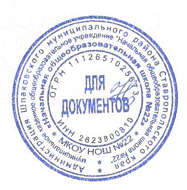 Утверждаю: Директор МКОУ НОШ № 22Н.Л. Шеховцова03.04.2017г.